Reproduire un polygone sur un quadrillage : la démarche à suivreL’an dernier, en CE1, tu t’es déjà exercé(e) à reproduire des figures à l’identique. Je te propose une démarche qui te permettra de ne pas te tromper (si tu la suis, bien sûr) ! 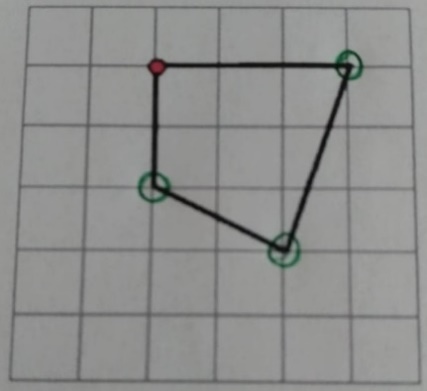 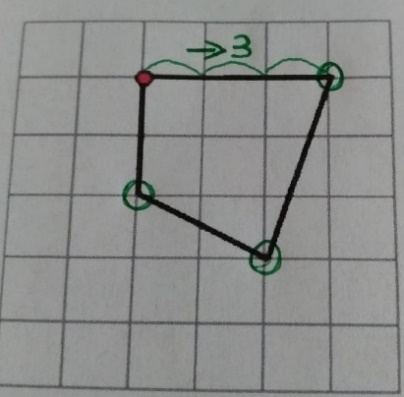 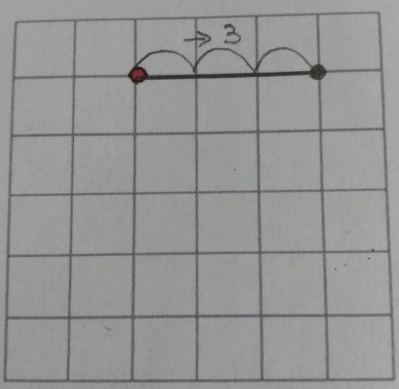 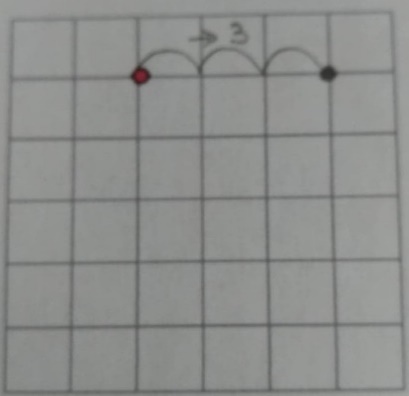 Jusque-là, c’est très simple, car la ligne à tracer suit les lignes du quadrillage. Mais comment faire lorsque ce n’est pas le cas ??? Pas d’inquiétude, on va suivre la même méthode, mais en deux temps : 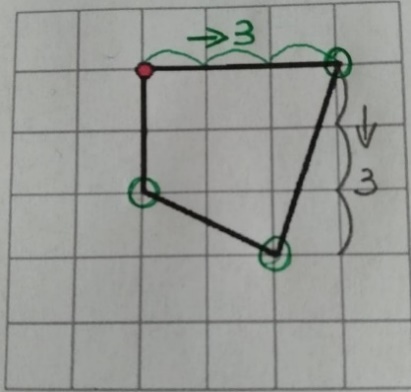 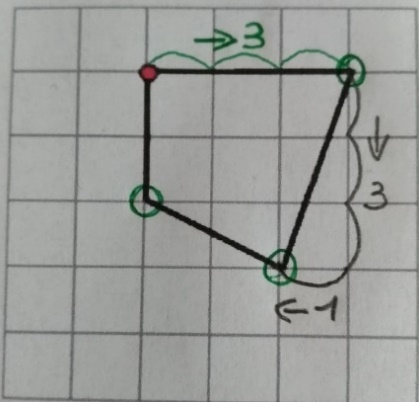 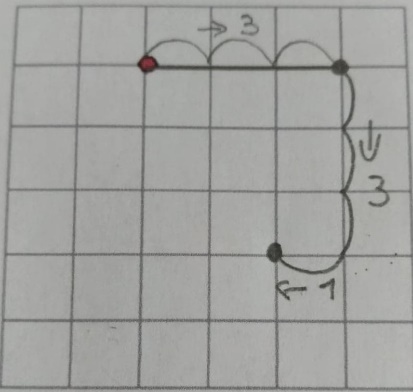 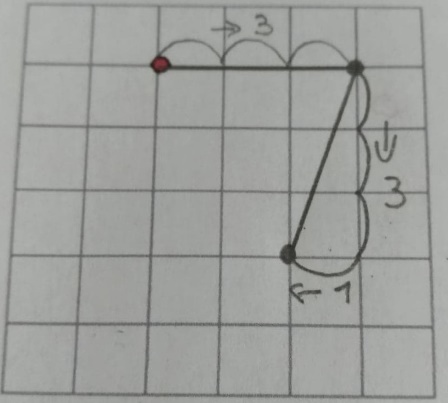 On ne peut que suivre cette méthode, car on ne peut dans ce cas compter le nombre de carreaux en suivant la ligne du côté.Reste alors à appliquer la même méthode pour atteindre le troisième sommet…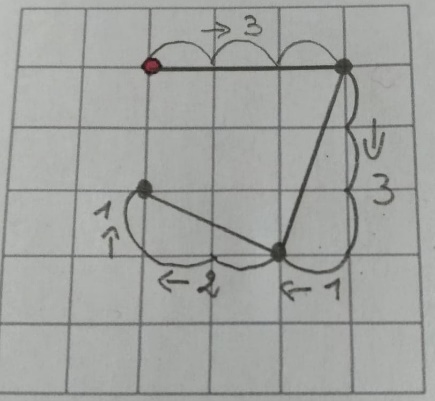 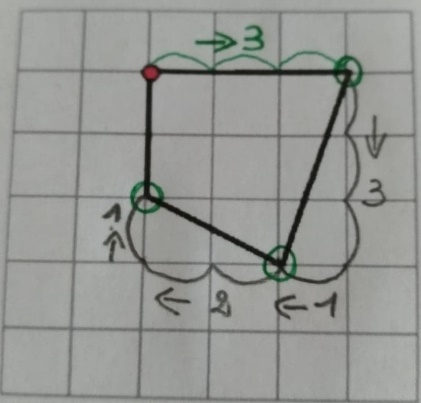 …puis le dernier.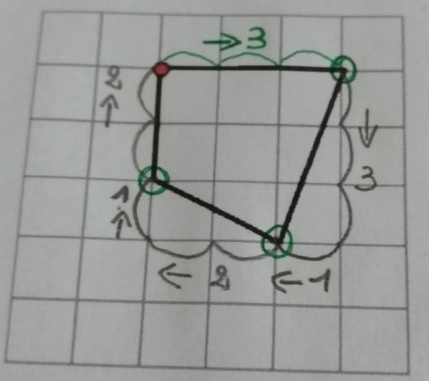 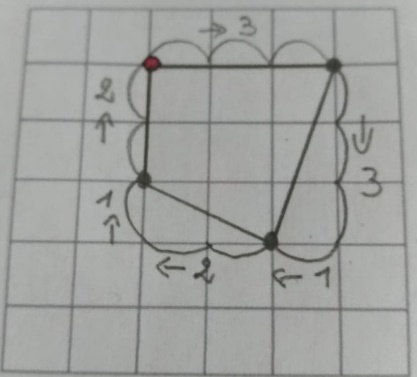 As-tu compris cette méthode ? La trace écrite dans le cahier rouge va t’aider en récapitulant tout cela. 